Kuzey Kıbrıs Satranç Federasyonu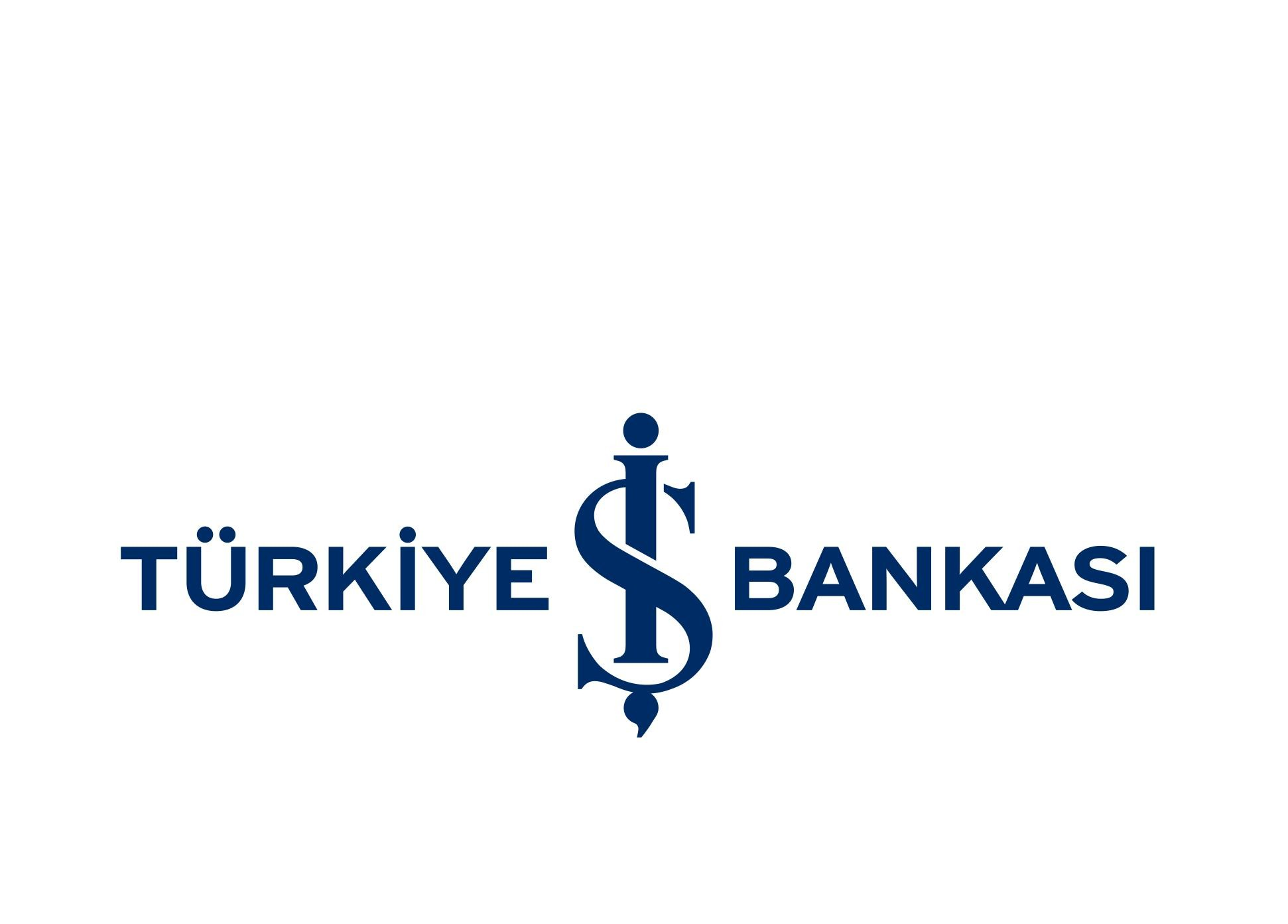 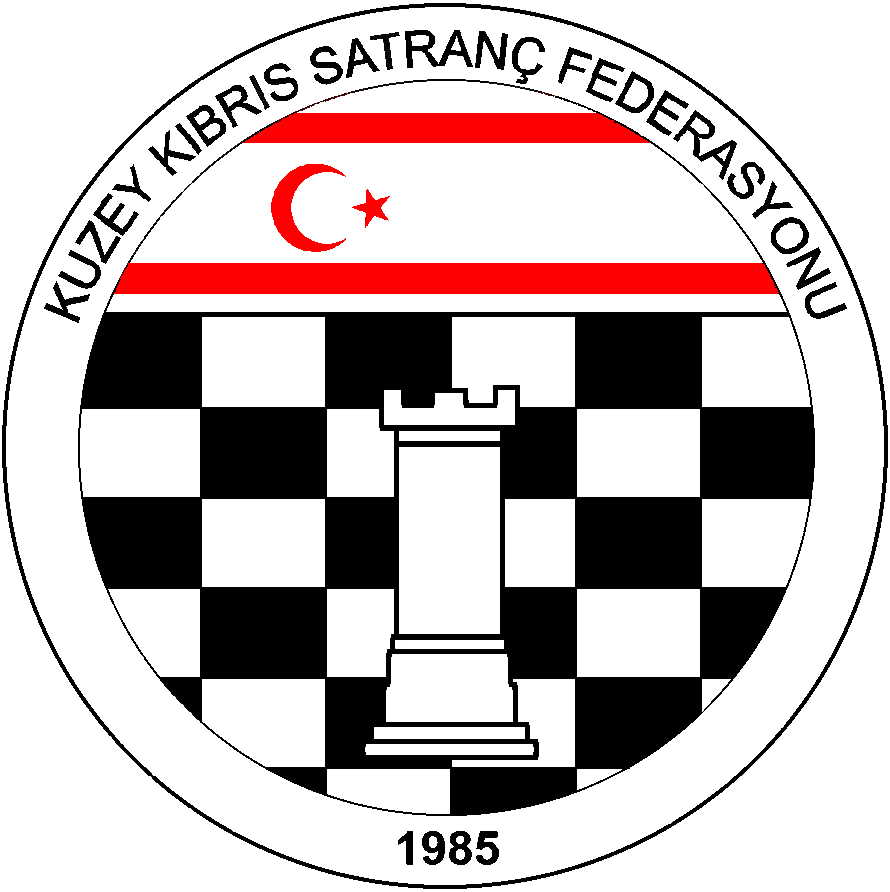 	P.K.741, LEFKOŞA.Tel No: (+90) 392 223 61 33              (+90) 392 223 96 31	        Fax No:  (+90) 392 223 93 37E-mail: iletisim@kksf.orgWeb: www.kksf.orgKUZEY KIBRIS SATRANÇ FEDERASYONUM. KEMAL DENİZ 2016 KKTC MİNİKLER SATRANÇ TURNUVASI YÖNERGESİAmaç: Kuzey Kıbrıs’ın Minik Satranççılarını satranç sporuna teşvik etmek ve Merhum M. Kemal Deniz’i anmakBaşlama ve Bitiş Tarihi: Bölge Yarışmaları: 30 Ekim 2016, Pazar   Final Yarışmaları: 6 Kasım 2016, PazarOrganizasyon: Kuzey Kıbrıs Satranç FederasyonuSponsor: Kemal Deniz Şti. Ltd.Yarışma Yerleri: Lefkoşa, Mağusa, Girne, Güzelyurt ve İskele. Katılımın 12 kişiden az olduğu bölgelerde yarışma düzenlenmez ve bu oyuncuların hangi bölgedeki turnuvaya katılacaklarına KKSF Yönetim Kurulu karar verecektir. (Yarışma salonları daha sonra duyurulacaktır.)Son Başvuru Tarihi: 26 Ekim 2016, Çarşamba (Bu tarihten sonra kesinlikle müracaat kabul edilmeyecektir.)Katılım Hakkı: KKSF lisanlı 2006 ve sonra doğan sporcular katılabilirler.Katılım Ücreti: 10 TLYarışma Yöntemi: Katılım sayısı 32 sporcuya kadar 5 Tur, daha fazla katılım halinde 7 tur bireysel İsviçre sistemi uygulanacaktır. Tempo: Her tur her oyuncu için 15 dakika + 5 saniye eklemeli tempo.Kurallar: FIDE ve KKSF Yarışmalar Yönetmeliği ve başhakemin teknik toplantıda açıklayacağı kuralları geçerlidir.Final Grubu yarışmaları: Her bölgede katılım sayısının %25’i final turnuvasına katılma hakkı elde eder. Küsuratlı sayılar bir üst tam sayıya tamamlanır. Bölgelerdeki finalistler son Final sıralamaya göre belirlenir.Hakemler:  Daha sonra duyurulacaktır.Eşitlik Bozma Yöntemleri: Buchholz-1 ve 2 (alttan), Sonneborn-Berger puanlarına ve galibiyet sayısına bakılır.Bekleme Süresi:  Beş dakikadır. Anlaşmazlık halinde başhakemin vereceği karar kesindir.Ödüller:Bölgelerde:1. Plaket2. Plaket3. Plaket (Katılan ve yarışmayı tamamlayan tüm sporculara madalya verilecektir.)Final Grubu:1.Kupa2.Kupa3.KupaProgram:BÖLGE YARIŞMALARI 30 Ekim 2016, Pazar1. Tur: 10.002. Tur: 10.403. Tur: 11.204. Tur: 12.005. Tur: 12.407 Tur Olması halinde6. Tur: 14.007. Tur: 14.40FİNAL YARIŞMALARI 6 Kasım 2016, Pazar1.TUR 10.002.TUR 10.453.TUR 11.304.TUR 12.15 ÖĞLE ARASI5.TUR 14.006.TUR 14.457.TUR 15.30Not: Başhakem gerekli görürse tur saatlerinde değişiklik yapabilir.Tüm yarışmacılar bu yönergeyi okumuş ve kabul etmiş sayılırlar.Kayıtlar: iletisim@kksf.org  -  223 6133 KKSF Yönetim Kurulu